Por este servicio se refiere al ciudadano a través del Sistema de Manejo de Caso del Servicio 3-1-1 para obtener información relacionada a casos sometidos a la Oficina de Asuntos Legales.El ciudadano debe comunicarse con la agencia si necesita más información.Comunidad en generalComunidad reguladaEs la oficina encargada de hacer que se cumpla con la Ley Núm. 416 Sobre Política Pública Ambiental y los reglamentos promulgados a su amparo.Esta información fue revisada y aprobada por la agencia. Es responsabilidad del ciudadano orientarse sobre toda documentación adicional, y de ser necesario, solicitar asesoría de un especialista. Tu Línea de Servicios de Gobierno 3-1-1 no está autorizada a ofrecer ningún tipo de asesoría además de la información contenida en este documento.Se le informará al ciudadano que deberá comunicarse o visitar las Oficinas correspondientes a su región, si necesita más información relacionada a esta división o de la Junta de Calidad Ambiental (JCA).El ciudadano NO puede hacer la querella anónima a través del 3-1-1, pero si puede llamar directamente a la Junta de Calidad Ambiental y hacer la querella anónima.Lugar:		Oficina Central de la Junta de Calidad Ambiental (JCA) 		Directorio General de la Junta de Calidad Ambientalhttp://www.jca.gobierno.pr/ Teléfono:		(787) 767-8181 ext. 3128, 3127(787) 767-8181 ext. 3143, 3144, 3145 – Radicaciones(787) 767-8181 ext. 3134, 3141 – Área Secretaría General(787) 767-8181 ext. 3101 – División de Querellas, Inspección y Vigilancia(787) 767-8181 ext. 3116 – División de Planificación y EstudiosFax:		(787) 756-5831Horario: 		lunes a viernes de 8:00 a.m. – 4:30 p.m. Podría conllevar costo de acuerdo a la situación, servicio y/o permiso. Información necesaria para poder referir al ciudadano o entidad:Nombre completoNúmero de Caso (si aplica)Número de teléfono principalNúmero de teléfono alternoNo Aplica.Página Web Junta de Calidad Ambiental - http://www.jca.gobierno.pr/Funciones de la Junta de Calidad AmbientalLey 416 Sobre Política Pública Ambiental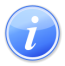 Descripción del Servicio                                                                            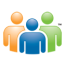 Audiencia y Propósito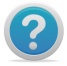 Consideraciones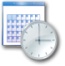 Lugar y Horario de Servicio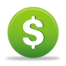 Costo del Servicio y Métodos de Pago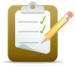 Requisitos para Obtener Servicio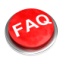 Preguntas Frecuentes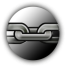 Enlaces Relacionados